OSNOVO - Комплект для передачи сигналов VGA, Клавиатура, "Мышь" и аудио по сети Ethernet на расстояние до 200м. Комплект из приемника и передатчика для передачи сигналов VGA, Клавиатура, "Мышь" и аудио по сети Ethernet на расстояние до 200м(в режиме "точка-точка") с возможностью увеличить расстояние передачи при помощи Ethernet коммутаторов или удлинителей. Разрешение до 1920х1080, 60Гц. Можно подключать до 253 приёмников RLN-VKM/1 в режиме Multicast. Подробнее:  TLN-VKM/1+RLN-VKM/1Комплект (передатчик+приемник) для передачи VGA, Клавиатура, "Мышь" и аудиосигнала по сети Ethernet. Расстояние передачи "точка-точка" до 200м. Возможность увеличить расстояние передачи при помощи Ethernet коммутаторов или удлинителей. Разрешение до 1920х1080, 60Гц.Схема применения TLN-VKM/1+RLN-VKM/1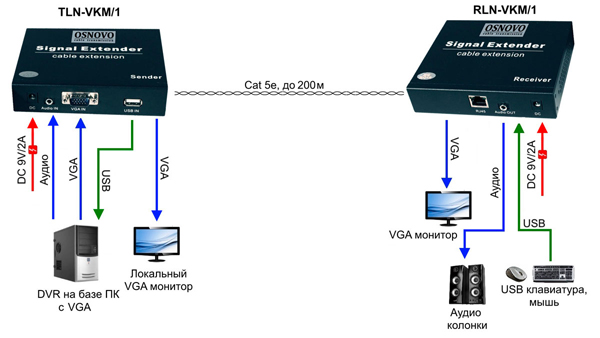 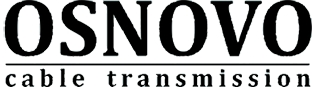 Гарантия - 5 лет!По вопросам приобретения обращайтесь к официальным дилерам OSNOVO, подробные описания оборудования для вашего решения на нашем сайте.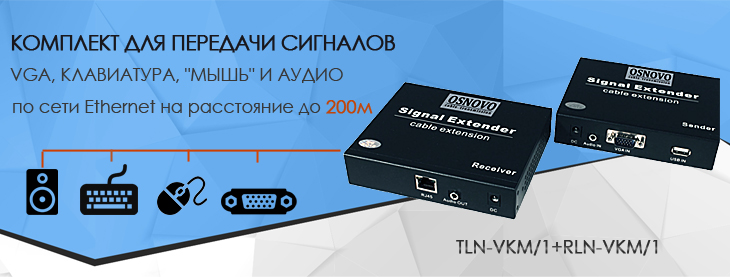     Основные характеристики:Расстояние передачи (макс.) (м): 200Разрешение (макс.): 1920х1080Аудио: даUSB: даПодключение:TLN-VKM/1: D-sub15(VGA вх.) х1, D-sub15(VGA вых.) х1, USB-A х1, TRS3.5мм(аудио вх.) х1, Роз. DC5,5x2,1mm (питание), RJ45 х1; RLN-VKM/1: RJ45 х1; D-sub15(VGA вых.) х1, USB-A х1, TRS3.5мм(аудио вых.) х1, Роз. DC5,5x2,1mm (питание).Питание:  БП AC220V/DC5VРабочая температура:  ̶15...+55°СПросмотреть все характеристики...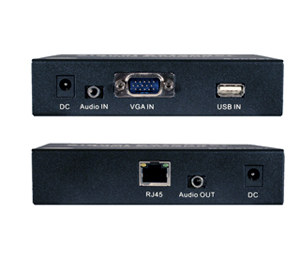 